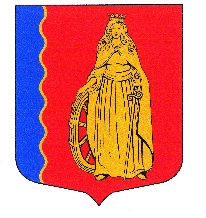 МУНИЦИПАЛЬНОЕ ОБРАЗОВАНИЕ«МУРИНСКОЕ ГОРОДСКОЕ ПОСЕЛЕНИЕ»ВСЕВОЛОЖСКОГО МУНИЦИПАЛЬНОГО РАЙОНАЛЕНИНГРАДСКОЙ ОБЛАСТИСОВЕТ ДЕПУТАТОВ ЧЕТВЕРТОГО СОЗЫВАРЕШЕНИЕ«16» февраля 2022 г.                       г. Мурино                                              № 197    О результатах деятельности главы муниципального образования «Муринское городское поселение» Всеволожского муниципального района Ленинградской областиза 2021 годЗаслушав отчет главы муниципального образования «Муринское городское поселение» Всеволожского муниципального района Ленинградской области о результатах деятельности за 2021 год, руководствуясь пунктом 5.1 статьи 36 Федерального закона от 06.10.2003 №131-ФЗ «Об общих принципах организации местного самоуправления в Российской Федерации» и Уставом муниципального образования, решением совета депутатов от 27 октября 2021 г. № 169 «Об утверждении порядка заслушивания ежегодных отчетов главы муниципального образования «Муринское городское поселение» Всеволожского муниципального района Ленинградской области и главы администрации муниципального образования «Муринское городское поселение» Всеволожского муниципального района Ленинградской области» советом депутатов муниципального образования «Муринское городское поселение» Всеволожского муниципального района Ленинградской области принятоРЕШЕНИЕ:Признать деятельность главы муниципального образования «Муринское городское поселение» Всеволожского муниципального района Ленинградской области за 2021 год удовлетворительной.Опубликовать отчет главы муниципального образования «Муринское городское поселение» Всеволожского муниципального района Ленинградской области о результатах деятельности за 2021 год в газете «Муринская панорама» (Приложение 1) и на официальном сайте в информационно-телекоммуникационной сети Интернет www.администрация-мурино.рф.Настоящее решение вступает в силу со дня его опубликования.Контроль исполнения настоящего решения возложить на постоянно действующую депутатскую комиссию по вопросам местного самоуправления, гласности, использования земель, законности и правопорядку.                                                                                                          Глава муниципального образования 				         Д.В. КузьминПриложение к решению совета депутатов                                                                             от «16» февраля 2022 г. № 197Отчет главы муниципального образования«Муринское городское поселение» Всеволожского муниципального района Ленинградской области за 2021 годУважаемые жители Муринского городского поселения,депутаты и приглашенные гости!В соответствии с Федеральным законом от 06.10.2003 №131-ФЗ «Об общих принципах организации местного самоуправления в Российской Федерации» и Уставом муниципального образования, решением совета депутатов от 27 октября 2021 г. № 169 «Об утверждении порядка заслушивания ежегодных отчетов главы муниципального образования «Муринское городское поселение» Всеволожского муниципального района Ленинградской области и главы администрации муниципального образования «Муринское городское поселение» Всеволожского муниципального района Ленинградской области» представляю на ваше рассмотрение ежегодный отчёт о результатах деятельности главы муниципального образования и совета депутатов муниципального образования «Муринское городское поселение» за 2021 год.  Главными задачами в нашей работе остается исполнение полномочий в соответствии с Федеральным законом №131-ФЗ «Об общих принципах организации местного самоуправления в Российской Федерации», Уставом городского поселения и другими федеральными, областными нормативными правовыми актами и правовыми актами муниципального образования.Также работа в 2021 году была направлена прежде всего на исполнение бюджета поселения, обеспечение жизнедеятельности населения, благоустройство территорий, развитие инфраструктуры, развития местного самоуправления, реализации полномочий с учетом их приоритетности, эффективности и финансового обеспечения.Настоящий отчёт является важным документом, поскольку отражает основные моменты деятельности органов местного самоуправления муниципального образования.Муниципальное образование «Муринское городское поселение» включает в себя два населенных пункта – город Мурино и деревню Лаврики. Согласно официальным данным, на начало 2021 года численность населения муниципального образования составила 79 125 человек (г. Мурино – 78 184 человек, деревня Лаврики – 941 человек), плотность населения составила свыше 6000 чел/кв.км, что превышает среднюю плотность населения в России (8,54 чел/кв.км) более чем в 700 раз. Однако де-факто количество жителей значительно превышает данную цифру. В 2021 году приоритетными задачами, стоявшими перед нами, были укрепление социальной поддержки, создание условий для дальнейшего повышения качества жизни населения муниципального образования.Вся работа совместно с Правительством Ленинградской области и органами местного самоуправления Всеволожского муниципального района строилась, исходя из главных направлений социально-экономического развития поселения.              Начну со значимых событий нашего городаВ 2021 году в Мурино открылся детский сад на ул. Шувалова д.9.В настоящее время в городе функционируют четыре школы и двадцать девять детских садов.В этом году 11 школьникам, которые показали высокие результаты в учебе, была назначена стипендия в размере 3 000 рублей ежемесячно.Созданы 2 новых отделения АО «Почта России» в западном микрорайоне.Был открыт муниципальный молодёжный коворкинг-центр.          Началась реализация программы «Формирование комфортной городской среды». На улице Графская создано первое общественное пространство, а также выполнены работы по благоустройству набережной реки Охты.Подготовлены дизайн-проекты для дальнейшего участия в программах, направленных на создание общественных пространств в Мурино - улицы Шувалова и Графского пруда. На Привокзальной площади демонтированы 2 незаконные постройки - ларьки. Сносу конструкции подлежали по решению Арбитражного суда Санкт-Петербурга и Ленинградской области.Приняты в муниципальную собственность земельные участки и объекты незавершенного строительство на бульваре Менделеева.В рамках областного закона № 75-ОЗ «О бесплатном предоставлении гражданам, имеющим трех и более детей, земельных участков в собственность на территории Ленинградской области», многодетной семье, воспитывающей 5 несовершеннолетних детей безвозмездно предоставлен в собственность земельный участок для индивидуального жилищного строительства площадью более 1100 кв.м., находящийся на территории муниципального образования.Не обошел наше внимание и спорт, на улице Оборонная открылась спортивная площадка для воркаута.Нормотворческая деятельностьНормотворческая деятельность является одной из главных и приоритетных задач, стоящих перед советом депутатов.Всего в течение 2021 года совет депутатов провел 12 заседаний (8 очередных заседаний и 4 внеочередных), на которых принято 71 решение. Большая роль в деятельности совета депутатов возлагается на пять постоянных депутатских комиссий, действующих в настоящее время.Комиссия осуществляет предварительное обсуждение проектов решений, выносимых на рассмотрение совета депутатов, вносит поправки, дополнения, изменения в проекты решений,  взаимодействует с органами и должностными лицами муниципального образования при подготовке проектов решений совета депутатов, относящихся к ведению комиссии,  привлекает для анализа и обсуждения проектов решений представителей органов местного самоуправления, руководителей учреждений и организаций, представителей общественности, специалистов и экспертов, осуществляет контроль за исполнением решений совета депутатов по вопросам, входящим в компетенцию комиссии. Также советом депутатов проводятся совместные заседания постоянных комиссий совета депутатов муниципального образования «Муринское городское поселение». В 2021 году их состоялось 10.Помимо этого были проведены: 3 заседания постоянной комиссии совета депутатов по бюджету, налогам, инвестициям, экономическому развитию, торговле и предпринимательству, 1 заседание постоянной комиссии совета депутатов по вопросам местного самоуправления, гласности, использования земель, законности и правопорядка, 1 заседание постоянной комиссии совета депутатов по архитектуре, строительству, благоустройству и экологии.В число наиболее важных нормативных правовых актов, принятых в 2021 году, входят: - Регламент совета депутатов муниципального образования «Муринское городское поселение», а также изменения к нему, который устанавливает правила и определяет порядок организации деятельности совета депутатов в соответствии с требованиями Федерального закона от 06.10.2003 № 131-ФЗ «Об общих принципах организации местного самоуправления в Российской Федерации».Вносимые изменения обусловлены тем, что регламент является документом, определяющим рабочие моменты в деятельности совета депутатов, в процессе которой выявляется необходимость внесения тех или иных корректировок для продуктивной работы;- также совет депутатов принял Положение о бюджетном процессе в муниципальном образовании «Муринское городское поселение» в новой редакции, которое определяет порядок организации и осуществления бюджетного процесса в муниципальном образовании «Муринское городское поселение» Всеволожского муниципального района Ленинградской области, регламентирует деятельность участников бюджетного процесса по составлению, рассмотрению, утверждению и исполнению бюджета муниципального образования, контролю за его исполнением, внешней проверке, рассмотрению и утверждению бюджетной отчетности в рамках полномочий, определенных ст. 132 Конституции РФ, ч.1 ст. 14 № 131-ФЗ;- в целях реализации норм федерального законодательства в части оказания поддержки субъектов малого и среднего предпринимательства, организаций, образующих инфраструктуру поддержки субъектов малого и среднего предпринимательства, а также физических лиц, не являющихся индивидуальными предпринимателями и применяющих специальный налоговый режим «Налог на профессиональный доход» советом депутатов было принято решение от 28.04.2021 № 140.Федеральный закон от 24.07.2007 № 207-ФЗ «О развитии малого и среднего предпринимательства в Российской Федерации» дополнен статьей 14.1 (Федеральный закон от 08.06.2020 № 169-ФЗ), согласно которой включена поддержка физических лиц, не являющихся индивидуальными предпринимателями и применяющих специальный налоговый режим «Налог на профессиональный доход».Условия и порядок оказания поддержки физическим лицам, применяющим специальный налоговый режим, устанавливаются в том числе муниципальными правовыми актами, в целях реализации муниципальных программ (подпрограмм);- советом депутатов принято решение «О внесении изменений в Положение о порядке выявления и демонтажа самовольно установленных и (или) незаконно размещенных движимых объектов на территории муниципального образования «Муринское городское поселение» Всеволожского муниципального района Ленинградской области, утвержденное решением совета депутатов № 105 от 28.10.2020 г.» в части выявления самовольно (незаконно) установленных объектов органами местного самоуправления, органами государственной власти, в том числе в рамках осуществления земельного контроля, юридическими лицами, управляющими компаниями, товариществами собственников жилья, общественными объединениями, гражданами. Источниками информации о самовольно установленных и (или) незаконно размещенных движимых объектах являются письменные и устные обращения в администрацию физических, юридических лиц, публикации в средствах массовой информации, устные и письменные доклады профильных специалистов администрации и другие сведения;- в соответствии с решением совета депутатов были проведены публичные слушания по проекту решения «Об итогах исполнения бюджета муниципального образования «Муринское городское поселение» Всеволожского муниципального района Ленинградской области за 2020 год», который был разработан в соответствии с Бюджетным кодексом Российской Федерации, Федеральным законом от  06.10.2003г. № 131-ФЗ «Об общих принципах организации местного самоуправления в Российской Федерации», решением совета депутатов от 28.10.2020  № 103 «О порядке организации и проведения публичных слушаний и общественных обсуждений на территории муниципального образования «Муринское городское поселение» Всеволожского муниципального района Ленинградской области».В соответствии с указанным порядком организации и проведения публичных слушаний проект муниципального правового акта об утверждении отчета об исполнении бюджета рассматривается на публичных слушаниях с учетом особенностей, предусмотренных Бюджетным кодексом Российской Федерации, Федеральным законом от 06.10.2003 № 131-ФЗ "Об общих принципах организации местного самоуправления в Российской Федерации" и Уставом Муринского городского поселения.Инициатором проведения публичных слушаний по отчету об исполнении бюджета выступил глава муниципального образования.После проведения указанных публичных слушаний было принято решение совета депутатов от 25.08.2021 г. № 157 «Об итогах исполнения бюджета муниципального образования «Муринское городское поселение» Всеволожского муниципального района Ленинградской области за 2020 год».Также, был принят ряд нормативных правовых актов, проекты (модели) которых были представлены Всеволожской городской прокуратурой:решение № 162 от 25.08.2021г. «Об утверждении порядка установления льготной арендной платы лицам при предоставлении в аренду неиспользуемых объектов культурного наследия, включенных в единый государственный реестр объектов культурного наследия (памятников истории и культуры) народов Российской Федерации, являющихся собственностью муниципального образования «Муринское городское поселение» Всеволожского муниципального района Ленинградской области и находящихся в неудовлетворительном состоянии»; решение № 163 от 25.08.2021г. «Об утверждении порядка установления льготной арендной платы и ее размеров лицам, владеющим на праве аренды объектами культурного наследия, находящимися в собственности муниципального образования «Муринское городское поселение» Всеволожского муниципального района Ленинградской области, вложившим свои средства в работы по сохранению объектов культурного наследия и обеспечившим выполнение этих работ»; 	решение № 165 от 25.08.2021г. «Об утверждении положения о постановке на учет воинских захоронений, выявленных на территории муниципального образования «Муринское городское поселение» Всеволожского муниципального района Ленинградской области, и увековечении имен погибших воинов»; 	решение № 166 от 25.08.2021г. «Об утверждении порядка проведения антикоррупционной экспертизы нормативных правовых актов и проектов муниципальных нормативных правовых актов совета депутатов муниципального образования «Муринское городское поселение» Всеволожского муниципального района Ленинградской области».Не оставил равнодушным депутатов вопрос большого количества ограждений (заборов) на улицах города, в связи с чем было принято решение «Об упорядочении пешеходных ограждений на территории муниципального образования «Муринское городское поселение» Всеволожского муниципального района Ленинградской области».На очередном заседании совета депутатов 15 декабря 2021 года за № 181 был принят адресный план мероприятий по благоустройству и содержанию территории муниципального образования «Муринское городское поселение» Всеволожского муниципального района Ленинградской области на 2022-2024 годы, согласно которому предусмотрены адресные мероприятия по указанному вопросу с разбивкой по годам и наименованием работ.В целях реализации норм федерального законодательства советом депутатов принято решение от 15.12.2021 г. № 193 «Об утверждении Положения о муниципальном земельном контроле на территории муниципального образования «Муринское городское поселение» Всеволожского муниципального района Ленинградской области». Решения принято в соответствии со статьей 72 Земельного кодекса Российской Федерации, Федеральным законом от 31.07.2020 № 248-ФЗ «О государственном контроле (надзоре) и муниципальном контроле в Российской Федерации», статьей 14 Федерального закона № 131-ФЗ от 06.10.2003 «Об общих принципах организации местного самоуправления в Российской Федерации», Федеральным законом от 26.12.2008 № 294-ФЗ «О защите прав юридических лиц и индивидуальных предпринимателей при осуществлении государственного контроля (надзора) и муниципального контроля» и устанавливает порядок организации и осуществления муниципального земельного контроля на территории муниципального образования «Муринское городское поселение».Также в соответствии  со статьей 20 Жилищного кодекса Российской Федерации, Федеральным законом от 06.10.2003 № 131-Ф3 «Об общих принципах организации местного самоуправления в Российской Федерации», Федеральным законом от 31.07.2020 № 248-ФЗ «О государственном контроле (надзоре) и муниципальном контроле в Российской Федерации», Уставом муниципального образования «Муринское городское поселение» Всеволожского муниципального района Ленинградской области советом депутатов принято решение от 15.12.2021 г. № 187 «Об утверждении Положения о муниципальном жилищном контроле на территории муниципального образования «Муринское городское поселение» Всеволожского муниципального района Ленинградской области», которое устанавливает порядок организации и осуществления муниципального жилищного контроля на территории муниципального образования «Муринское городское поселение».На последнем в 2021 году очередном заседании совета депутатов был принят главный  финансовый документ  муниципального образования -  бюджет муниципального образования «Муринское городское поселение» Всеволожского муниципального района Ленинградской области на 2022 год и на плановый период 2023 и 2024 годов (решение № 184 от 15.12.2021г.). В целях защиты интересов жителей жилого комплекса «Эланд» (на территории ЖК согласно проекту планировки территории предусматривались парковочные места, однако новый собственник земельного участка установил ларьки) советом депутатов была проведена следующая работа:- принято решение от 15.12.2021 г. № 195 «О соблюдении норм планировки территории муниципального образования «Муринское городское поселение», в соответствии с которым администрации муниципального образования поручено провести проверку на соблюдение норм земельного законодательства, торгового законодательства и иных норм федерального, регионального законодательства и муниципальных правовых актов, а также проверку эксплуатации земельного участка по виду разрешенного использования.;- написаны обращения в органы Росреестра, генеральному директору ООО «Бонава Санкт-Петербург» Черной М.В. по указанному вопросу, а также письмо учредителю Bonava AB в Швецию.Все вышеперечисленные акты опубликованы в газете «Муринская панорама» и на официальном сайте в информационно-телекоммуникационной сети Интернет www.администрация-мурино.рф. Кроме того, в 2021 году совет депутатов дважды воспользовался своим правом законодательной инициативы, были направлены предложения в Законодательное собрание Ленинградской области по внесению законопроекта «О внесении изменений в статью 3.3 областного закона «Об административных правонарушениях» и в статью 2 областного закона «О наделении органов местного самоуправления муниципальных образований Ленинградской области отдельными государственными полномочиями Ленинградской области в сфере административных правоотношений» в части увеличения административного штрафа за торговлю и оказание услуг в местах, не отведенных в установленном порядке органами местного самоуправления для торговли и оказания услуг, а также в части наделения органов местного самоуправления городских поселений численностью более пятидесяти тысяч человек, за исключением городских поселений, являющихся административными центрами муниципальных районов, полномочиями по формированию и обеспечению деятельности административных комиссий, и предложения по внесению проекта областного закона «О внесении изменений в статью 3.3 областного закона «Об административных правонарушениях» в части увеличения административного штрафа на граждан и должностных лиц до пяти тысяч рублей за торговлю в местах, не отведенных в установленном порядке органами местного самоуправления для торговли на землях, расположенных на территории муниципального образования, вне зависимости от форм собственности. На заседании постоянной комиссии по законности и правопорядку Законодательного собрания Ленинградской области принято решение о совместной проработке рассматриваемых вопросов с заинтересованными структурами органов власти. За период 2021 года в адрес совета депутатов поступило:  - предложение Всеволожской городской прокуратуры от 12.03.2021                     № 220167-2021, согласно которому предлагалось внести изменения в решение совета депутатов муниципального образования «Муринское городское поселение» Всеволожского муниципального района Ленинградской области от 15.11.2019 № 11 «Об утверждении Положения о постоянно действующих депутатских комиссиях совета депутатов муниципального образования «Муринское городское поселение» Всеволожского муниципального района Ленинградской области» в части проведения заседаний комиссий совета депутатов путем использования систем видеоконференцсвязи в целях обеспечения соблюдения ограничительных мероприятий в период распространения коронавирусной инфекции.Согласно предложению прокуратуры совет депутатов внес указанные изменения решением от 28.04.2021 г. № 144 «О внесении изменений в Положение о постоянно действующих депутатских комиссиях совета депутатов муниципального образования «Муринское городское поселение» Всеволожского муниципального района Ленинградской области»;- представление Всеволожской городской прокуратуры от 07.07.2021 года № 7-98-2021 по вопросу компенсационной выплаты депутату совета депутатов Игнатьеву М.Г. Представление удовлетворено в полном объеме.Советом депутатов также рассмотрен протест прокуратуры от 30.09.2021 № 86-105-2021 на решение совета депутатов МО «Муринское сельское поселение» от 28.02.2018 № 8 по вопросу признания указанного решения совета депутатов утратившим силу.Однако, решением совета депутатов муниципального образования «Муринское городское поселение» Всеволожского муниципального района Ленинградской области от 24.06.2020 № 67 «Об утверждении Порядка предоставления лицом, замещающим должность главы администрации по контракту, муниципальную должность, муниципальными служащими администрации и руководителями подведомственных администрации учреждений муниципального образования «Муринское городское поселение» Всеволожского муниципального района Ленинградской области сведений о доходах, расходах, об имуществе и обязательствах имущественного характера (или их копий) в соответствующие органы местного самоуправления муниципального образования для размещения на официальном сайте и предоставления этих сведений общероссийским средствам массовой информации для опубликования» данный нормативный правовой акт был признан утратившим силу.Бюджетные полномочияВ соответствии со статьей 14 Федерального закона от 06.10.2003 № 131-ФЗ «Об общих принципах организации местного самоуправления в Российской Федерации» к вопросам местного значения городского поселения относятся в том числе вопросы составления и рассмотрения проекта бюджета поселения, утверждение и исполнение бюджета поселения, осуществление контроля за его исполнением, составление и утверждение отчета об исполнении бюджета поселения.Статьей 9 Бюджетного кодекса Российской Федерации также установлено, что к бюджетным полномочиям муниципальных образований относятся установление порядка составления и рассмотрения проекта местного бюджета, утверждения и исполнения местного бюджета, осуществления контроля за его исполнением и утверждения отчета об исполнении местного бюджета.Согласно статье 15 Бюджетного кодекса Российской Федерации каждое муниципальное образование имеет собственный бюджет. Бюджет муниципального образования (местный бюджет) предназначен для исполнения расходных обязательств муниципального образования.Администрации муниципального образования согласно статье 30 Устава разрабатывает проекты местного бюджета.Статьей 21 Устава определено, что в исключительной компетенции совета депутатов находится вопрос утверждения местного бюджета.  Представленный проект решения совета депутатов не нарушал принцип самостоятельности бюджета, который в силу норм статьи 31 Бюджетного кодекса Российской Федерации означает, что право и обязанность органов местного самоуправления самостоятельно обеспечивать сбалансированность соответствующих бюджетов и эффективность использования бюджетных средств, а также право и обязанность органов местного самоуправления самостоятельно осуществлять бюджетный процесс.Решением совета депутатов от 15.12.2020 г. № 121 был принят бюджет муниципального образования «Муринское городское поселение» Всеволожского муниципального района Ленинградской области на 2021 год и на плановый период 2022 и 2023 годов, отвечающий всем требованиям бюджетного законодательства.В заключении контрольно-счетного органа муниципального образования «Всеволожский муниципальный район» о проведении экспертизы проекта решения совета депутатов муниципального образования «Муринское городское поселение» Всеволожского муниципального района Ленинградской области «О бюджете муниципального образования «Муринское городское поселение» Всеволожского муниципального района Ленинградской области на 2022 год и на плановый период 2023 и 2024 годов» было указано, что проект бюджета и предоставленные одновременно с ним материалы соответствуют требованиям Бюджетного кодекса РФ. Общие требования к структуре и содержанию проекта бюджета, установленные статьей 184.1 БК, были соблюдены. Основные показатели соответствовали установленным ст. 33 БК РФ принципам сбалансированности бюджета. Объем дефицита, предусмотренный на 2022 год и на плановый период 2023 и 2024 годов, соответствовал ограничениям, установленным п.3 ст. 92.1 БК РФ. Источники финансирования дефицита бюджета были сформированы в составе соответствующих источников, предусмотренных ст. 96 БК РФ. Общий объем источников финансирования дефицита бюджета, предусмотренных проектом бюджета, соответствовал прогнозному объему дефицита.Контрольно-счетный орган рекомендовал совету депутатов утвердить бюджет муниципального образования «Муринское городское поселение» на 2022 год и плановый период 2023 и 2024 годов, что и было сделано вышеуказанным решением совета депутатов.Подробная информация об исполнении бюджета по доходам и расходам будет представлена в отчете главы администрации муниципального образования.Деятельность главы МО и совета депутатовГлава муниципального образования «Муринское городское поселение» в соответствии с решением совета депутатов от 18 октября 2019 г. № 8 исполняет свои полномочия на постоянной основе, которые осуществляются в рамках  Федерального закона от 06.10.2003 № 131-ФЗ «Об общих принципах организации местного самоуправления в Российской Федерации», Устава городского поселения, а также локальных актов в тесном межведомственном взаимодействии с администрацией муниципального образования, органами местного самоуправления Всеволожского муниципального района, Правительством Ленинградской области. В 2021 году было принято 138 подзаконных нормативных правовых и правовых актов главы муниципального образования (в 2020 году принято 33 нормативных правовых и правовых актов главы муниципального образования) во исполнение полномочий, закрепленных действующим законодательством, в том числе в соответствии с решением совета депутатов от 28.10.2020 г. № 103, были проведены публичные слушания и изданы соответствующие нормативные правовые акты по:публичным слушаниям по вопросу предоставления разрешения на отклонение от предельных параметров разрешенного строительства на земельных участках с кадастровыми номерами 47:07:0722001:394, 47:47:0722001:588, расположенным по адресу: Ленинградская область, Всеволожский район, земли САОЗТ «Ручьи»;публичным слушаниям по проекту актуализации схемы теплоснабжения муниципального образования «Муринское городское поселение» Всеволожского муниципального района Ленинградской области на 2022 г.;публичным слушаниям по проекту решения «Об итогах исполнения бюджета муниципального образования «Муринское городское поселение» Всеволожского муниципального района Ленинградской области за 2020 год»;публичным слушания по проекту решения «О бюджете муниципального образования «Муринское городское поселение» Всеволожского муниципального района Ленинградской области на 2022 год и на плановый период 2023 и 2024 годов».Мною, как депутатом совета депутатов муниципального образования «Всеволожский муниципальный район» Ленинградской области, было принято участие в 4 заседаниях совета депутатов муниципального образования «Всеволожский муниципальный район» Ленинградской области и в 6 заседаниях постоянных комиссий совета депутатов муниципального образования «Всеволожский муниципальный район».Также по моему ходатайству к главе администрации муниципального образования «Всеволожский муниципальный район» Ленинградской области Низовскому А.А. были выделены дополнительные средства на финансирование мероприятий по обеспечению материальной технической базы:- муниципальному дошкольному образовательному учреждению «Муринский детский сад комбинированного вида № 3» на приобретение метеорологической площадки, для формирования навыков познавательно-исследовательской деятельности детей дошкольного возраста в соответствии с ФГОС ДО в размере 375 000 (триста семьдесят пять) тысяч рублей;- муниципальному общеобразовательному бюджетному учреждению «Средняя общеобразовательная школа «Муринский центр образования №1» для создания школьного музея в сумме 375 000 (триста семьдесят пять) тысяч рублей.Было направлено 354 письма в различные структуры органов власти, государственные учреждения и организации в рамках предоставленных полномочий для решения вопросов местного значения.Поступило в адрес совета депутатов 39 обращений граждан (направлено 62 запроса в различные структуры по указанным обращениям). Кроме того, поступают обращения граждан через личные социальные сети главы муниципального образования по разным вопросам.В 2021 году таких обращений поступило порядка 1500. Проведено 49 личных приема граждан. Чаще всего жители нашего города обращались по вопросам благоустройства и озеленения территории, решения вопросов с застройщиками и управляющими компаниями, а также развития инфраструктуры.Для решения вопросов жителей поселения лично принимал участие:- в 18 совещаниях с руководителями и специалистами комитетов Правительства Ленинградской области, в частности по вопросам передачи земельных участков, объектов ЖКХ и дорожной инфраструктуры на территории МО, участия в программе «Формирование комфортной городской среды», работы управляющих компаний и др.;- в 22 совещаниях с представителями застройщиков и управляющих компаний, работающих на территории муниципального образования;- в 3 совещаниях с организациями, занимающимися транспортным обслуживанием населения и их контролирующими органами;-   в 5 совещаниях с представителями органов МВД и прокуратуры.Отдельно хочется выделить работу совета депутатов в сфере защиты интересов жителей в судебных органах.На территории города Мурино по адресу: Ленинградская область, Всеволожский район, г. Мурино, ул. Оборонная, д. 49, расположено отделение АО «Почта России». Помещение, занимаемое отделением почтовой связи, находится в муниципальной собственности. Этим помещением Почта России владеет на праве безвозмездного пользования на основе договора, заключенного между администрацией муниципального образования «Муринское городское поселение» и АО «Почта России».Несмотря на это, федеральное агентство по управлению государственным имуществом обратилось в Арбитражный суд города Санкт-Петербурга и Ленинградской области с иском к муниципальному образованию «Муринское городское поселение» о передаче из муниципальной собственности в федеральную части здания, по адресу: Ленинградская область, Всеволожский район, г. Мурино, ул. Оборонная, д. 49, в настоящее время занимаемое отделением почтовой связи.В целях защиты прав и законных интересов жителей города, совет депутатов совместно с администрацией муниципального образования «Муринское городское поселение» отстояли «в судебных коридорах» интересы жителей города.25 августа 2021 года состоялось судебное заседание, по итогам которого истцу полностью отказано в иске. Здание не переходит в федеральную собственность и остается в собственности муниципалитета, где и в дальнейшем будет располагаться отделение АО «Почта России».Далее, не согласившись с выводами суда первой инстанции, истцом была подана апелляционная жалоба.18 января 2022 года состоялось судебное заседание в Тринадцатом арбитражном апелляционном суде, по итогам которого апелляционная жалоба заявителя осталась без удовлетворения, а решение первой инстанции оставлено в силе.Таким образом, совету депутатов совместно с администрацией муниципального образования «Муринское городское поселение» в очередной раз удалось отстоять интересы жителей города: здание не переходит в федеральную собственность и остается в собственности муниципалитета.     В производстве Арбитражного суда г. Санкт-Петербурга и Ленинградской области рассматривалось дело по заявлению ООО «Рента Инвест» о признании ненормативного акта, решений и действий органов местного самоуправления недействительными.      Совет депутатов принял решение от 23.12.2020 г. № 124 «О соблюдении норм градостроительной деятельности на территории МО «Муринское городское поселение», согласно которому главе администрации муниципального образования «Муринское городское поселение» было дано поручение провести проверку на соответствие градостроительным, строительным и иным нормам федерального законодательства, регионального законодательства и муниципальных правовых актов, направленную на выявление соответствия представленной проектной документации, являющейся основанием выдачи разрешения на строительство (бульвар Менделеева), а также до получения и представления результатов проверки не согласовывать выдачу нового разрешения на строительство, продление действующего, а также внесение изменений в действующее разрешение на строительство в отношении земельного участка с кадастровым номером 47:07:0722001:4068 (бульвар Менделеева), запретить любые строительные работы на участке до окончания проведения проверки.      Решением от 09 июля 2021 года суд признал незаконным указанное решение Совета депутатов. Не согласившись с данным решением суда, совет депутатов подал апелляционную жалобу.      Тринадцатый арбитражный апелляционный суд постановлением от 12 декабря 2021 года в связи с неправильным применением судом первой инстанции норм материального и процессуального права изменил обжалуемое решение, признав указанное решение совета депутатов законным  в части поручения главе администрации муниципального образования «Муринское городское поселение» провести проверку на соответствие градостроительным, строительным и иным нормам федерального законодательства, регионального законодательства и муниципальных правовых актов, направленную на выявление соответствия представленной проектной документации, являющейся основанием выдачи разрешения на строительство (бульвар Менделеева). В настоящее время совет депутатов ведет работу по обжалованию решения апелляционной инстанции в кассационной инстанции в остальной части решения суда. Также, совет депутатов вел работу с населением в части правового просвещения по различным вопросам, в большей части – вопросам межевания земельных участков многоквартирных домов после сдачи их в эксплуатацию.Для решения вопросов местного значения советом депутатов совместно с администрацией муниципального образования «Муринское городское поселение» была проведена в прошедшем 2021 году продуктивная работа.Главой муниципального образования и депутатами было организовано 7 встреч с главой администрации муниципального образования Беловым А.Ю. с целью решения проблемных вопросов территории города и деревни Лаврики.В течение года депутаты совета депутатов участвовали в мероприятиях, направленных на повышение уровня знаний в муниципальной деятельности –посетили 4 занятия муниципальной школы, организованные Законодательным собранием Ленинградской области. К сожалению, по причине распространения новой коронавирусной инфекции COVID-19 на работу совета депутатов были наложены ограничения. В связи с чем, в целях обеспечения соблюдения ограничительных мероприятий в период распространения коронавирусной инфекции многие рабочие совещания депутатов, а также личный прием жителей, проводились путем использования систем видеоконференцсвязи.Депутаты совета депутатов активно принимали участие в экологических мероприятиях и мероприятиях по озеленению, организованные при поддержке администрации Мурино и МБУ «СРТ». В рамках акций «Зеленый двор» депутаты совместно с жителями города высадили 107 деревьев на территории ЖК «Мой город», ЖК «Гринландия», ЖК «Краски Лета». Также в прошлом году была организована акция «Зеленая улица», в рамках которой депутаты совета депутатов совместно с депутатом Законодательного собрания Ленинградской области Русланом Гайсиным высадили 365 кустарников на бульваре Менделеева. Для поддержания чистоты нашего города был организован субботник, который охватил 9 территорий Мурино. В его работе приняли участие более 100 горожан, депутаты совета депутатов, сотрудники администрации и подведомственных учреждений. По итогам субботника город стал чище на 482 мешка мусора.Депутаты приняли активное участие в деятельности по прекращению нарушений прав жителей на комфортное проживание со стороны промышленного предприятия ООО «Фаворит».Кроме того, на территории муниципального образования «Муринское городское поселение» была проведена работа по ликвидации незаконных свалок. Так, осенью, совет депутатов принял решение о выделении бюджетных средств для ликвидации горящей свалки мусора в городской промзоне.Депутаты принимали участие в культурно-массовых и праздничных мероприятиях городского и районного уровней. 5 сентября отмечалось 272-летие нашего города. В этот день в Мурино прошли развлекательные мероприятия. Ко Дню Победы советского народа в Великой Отечественной войне 1941-1945 годов главы муниципального образования и администрации совместно с депутатами и жителями принимали участие в возложении венков и цветов к памятникам и мемориалам нашего города.  В завершении хочу отметить, что какими бы ни были планы и задачи по развитию Мурино, все они будут решены только благодаря слаженной работе органов местного самоуправления и при поддержке жителей нашего города.          Отдельно хочу поблагодарить общественников и активистов Мурино за неравнодушное отношение к местным проблемам и участие в мероприятиях по благоустройству и развитию нашего города, за активное содействие органам местного самоуправления в решении вопросов местного значения.Если все планы и намерения общими усилиями мы сможем воплотить вжизнь, то территория нашего города станет ещё более привлекательной для   жизни, работы и отдыха.Будем надеяться, что благодаря пониманию и поддержке горожан, нам удастся достичь намеченных задач.Всем   присутствующим   хочется   пожелать   смелости   замыслов   и воплощения всех идей.  Пусть наши с вами взаимоотношения    строятся   на принципах   уважения, партнерства и доверия.Сегодня я благодарю    всех   присутствующих   за   совместную плодотворную работу в течение всего 2021 года, жителей – за понимание иподдержку. Нам многое удаётся, когда мы вместе.                                    Спасибо за внимание!                                                    _______________